1	无线电通信顾问组（RAG）于2014年6月24日至27日在日内瓦举行了第二十一次会议。2	本函附件为本次会议的结论摘要。3	有关本次会议的更多信息可在RAG网站上找到：http://www.itu.int/ITU-R/go/RAG。主任
弗朗索瓦朗西附件：1件分发：–	国际电联各成员国主管部门–	无线电通信部门成员–	无线电通信研究组和规则/程序问题特别委员会正副主席–	无线电通信顾问组正副主席–	大会筹备会议正副主席–	无线电规则委员会委员–	国际电联秘书长、电信标准化局主任、电信发展局主任附件结论摘要附件 1来源：RAG14-1/TEMP/1号文件跨部门活动近况下表列出ITU-R研究组作为跨部门活动正研究的主要课题。跨部门协调团队会议可更新此信息。附件2来源：RAG14-1/TEMP/4文件有关ITU-R第1-6号决议的修订无线电通信顾问组2014年会议期间，根据若干文稿对是否修订ITU-R第1-6号决议的问题进行了讨论（见RAG14-1/2、4、11、21(Rev.1)号文件）。1	对输入文件的审议RAG14-1/2号文件提出在ITU-R第1号决议增加条款，对《无线电规则》中所含约束性ITU-R建议书过去版本的情况予以澄清。建议通过行政通函或ITU网站刊发有关《无线电规则》中引证归并ITU-R建议书的使用信息。会议对此建议进行讨论并得到普遍支持。据此，无线电通信局主任告知无线电通信顾问组将对显示ITU-R建议书的网页进行相应修改（详情见RAG14-1/TEMP/2(Rev.1)号文件）。	请主管部门考虑无线电通信局此举是否足以解决问题，是否应在ITU-R第1号决议中增加具体条款。在2013年有关是否修订ITU-R第1号决议的讨论的基础上提出了RAG14-1/4号文件，建议不应将ITU-R第2、36、38号决议合并到ITU-R第1号决议中，其中不应增加有关无线电通信顾问组的规定，同时通过和批准程序（PSAA）应应用于ITU-R课题，在ITU-R第1号决议中应就手册、报告、决定和意见的修订和删除增加明文规定。会议注意到这些提案可能涉及到ITU-R第1号决议新的结构，应结合RAG14-1/21(Rev.1)号文件进行审议。RAG14-1/11号文件建议修订ITU-R 1-6号决议，理清各研究组内如何处理“无课题”研究的办法。建议可采用两种方法进行修订：增加“有课题的研究”和“无课题的研究”的区分标准以及通知成员国“无课题研究”的途径。	请主管部门进一步考虑这些提案并提交有关ITU-R第1-6号决议的具体修订意见。RAG14-1/21(Rev.1)号文件载有ITU-R第1-6号决议报告人整理的有关该决议新结构的提案。其中特别提到，该决议附件1应分为两个主要部分：第一部分关于ITU-R的机构和小组，第二部分关于ITU-R的文件。根据RAG14-1/4号文件中的提案，未新增有关大会筹备会议、词汇协调委员会和规则程序事物委员会的规定，仅增加了一句话将ITU-R第2、36和38号决议联系起来。也未增加有关无线电通信顾问组新的更详细的规定。关于ITU-R文件（即，ITU-R决议、决定、课题、建议书、报告、手册、意见等），依照每一小节（定义、通过和/或批准、废止）的结构为每类文件增加增加一个小节。这样，从每类文件的程序上每一小节本身足以，即使在ITU-R第1号决议中会有所重复。2	有关ITU-R第1号决议可能修订的讨论概要在介绍完有关ITU-R第1号决议的各项提案后，RAG会议展开讨论。由于ITU-R第1号决议对ITU-R工作的重要性、修订案提案的数量以及这份文件的总长度，RAG14-1/21(Rev.1)号文件要求主管部门认真研究。会议特别指出，有必要对通过、批准、修订或废止ITU-R文件的机制进行更细致审查，要保证与ITU-R文件的重要性相匹配。会议强调，鉴于ITU-R第1-6号决议并未对决定、报告、手册和意见的批准进行详细规定，因此默认采用国际电联大会、全会和会议的总规则，即，批准需简单多数赞成。根据
ITU-R现行做法，报告人起草了相关规定，提出对报告无反对意见即为通过，对其他文件则需要协商一致的方法。不过这还需要进一步讨论和审议。在ITU-R第1号决议中也可以明确提出其他方法，即，使用简单多数批准决定、报告、手册和意见。对于ITU-R决议要求的研究还提出了改善方案：建议在无线电通信全会后召开CVC会议，讨论ITU-R决议要求的研究工作的组织和研究组之间的责任分工。关于RAG 14-1/21(Rev.1)号文件还提出了一些更具体的意见，罗列如下：–	附件1开头增加序言，概述ITU-R及其工作。–	附件1开头应增加目录中。–	附件1第一部分第一节“一般性审议”应挪到这部分的末尾，标题改为“其他审议”。–	为条款3.1.4项放在3.2节更好。–	新条款3.1.5项和3.1.8项提及的研究组内的分组，这些在3.2节的后半部分进行了定义。因此，这些条款应重新改写。 –	新条款3.1.16项放到有关ITU-R课题的通过和批准的12.2或12.3节更合适。–	关于新增第5节的标题，RA-07从ITU-R第2号决议中删除了有关RRC的参考，所以CPM可能与区域无线电通信大会并无关系。 –	CCV应添加到第9.3.1节（文稿和文件），因为对研究组的这条规定对CCV也有用。–	联合任务组或联合报告人组指定的文件程序应予审议并写入ITU-R第1号决议。–	应审查并澄清ITU-R决定（见新增11.1条）。 –	作为ITU-R课题适用的PSAA的替代方法，应对研究组会议可先通过课题随后进行信函批准的方法进行审议，这在RA-12之前是正常程序。还应指出，RAG已批准对ITU-R课题临时应用PSAA程序。–	§§ 13.2.2.2.1中提到的时限（计划通过建议书提前两个月通知）与13.2.2.2.2时限（建议书草案须提前四个星期）可以进行统一。 –	ITU-R第1号决议应以某种方式提及RAG制定的ITU-R建议书各通用格式，但不应写入该决议，这样有利于RAG今后对该格式进行必要的改进留有余地。 –	会议认为在ITU-R第1号决议中，为从引证的《无线电规则》条款中删除“S”增加一段有关对课题和建议书进行编辑修订的内容完全没必要。RAG决定请BR对所有建议书进行一次性编辑修订。其他编辑修订将继续遵循ITU-R 1号决议的程序。 –	13.2.2.1的标题“通过新的或经修订的建议书的原则”可改写为“关于通过新的或经修订的建议书的整体考虑”。3	RAG采取的步骤为使主管部门继续探讨和研究对ITU-R第1号决议的可能的修订，RAG就此议题成立一个信函通信组并通过职责范围（见附件）。鼓励ITU-R成员向该组主席提供资料。附件负责审议ITU-R第1-6号决议结构
的信函通信组的职责范围该信函通信组的职责范围是：•	根据ITU-R第1-6号决议第1.7段和ITU-R第52号决议，在考虑RAG14-1/2、4、11、21(Rev.1)号文件所含提案、RAG14-1/TEMP/5(Rev-2)号文件（附件2）综述的内容项目以及提交给信函通信组的其他提案后，起草ITU-R第1-6号决议修订案草案，供RAG审议，并随后提交2015年无线电通信全会，信函通信组应在2015年RAG会议开始前两周提交最终报告。信函通信组主席是Alexandre Vallet先生（法国）(alexandre.vallet@anfr.fr)。附件3来源：RAG14-1/TEMP/3(Rev.2)文件关于ITU-R战略计划草案非正式讨论结论后附表格列出RAG关于ITU-R 2016-2019年战略计划草案非正式讨论结果。______________无线电通信局（BR）无线电通信局（BR）无线电通信局（BR）行政通函CA/215行政通函CA/2152014年7月31日致国际电联成员国主管部门和
无线电通信部门成员致国际电联成员国主管部门和
无线电通信部门成员致国际电联成员国主管部门和
无线电通信部门成员事由：无线电通信顾问组第二十一次会议结论摘要无线电通信顾问组第二十一次会议结论摘要无线电通信顾问组第二十一次会议结论摘要无线电通信顾问组第二十一次会议结论摘要无线电通信顾问组第二十一次会议结论摘要无线电通信顾问组第二十一次会议结论摘要参考文件：	2014年2月7日CA/212号行政通函参考文件：	2014年2月7日CA/212号行政通函参考文件：	2014年2月7日CA/212号行政通函无线电通信顾问组
2014年6月24-27日，日内瓦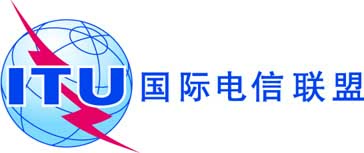 2014年6月27日仅英文无线电通信顾问组第二十一次会议无线电通信顾问组第二十一次会议结论摘要结论摘要议项
编号议题结论1开场白根据会议日程，副秘书长代表秘书长致开幕词，无线电通信局主任讲话，主席Daniel Obam（肯尼亚）宣布会议正式开始。2批准议程会议通过RAG14-1/ADM/1号文件中的日程。RAG14-1/INFO/1号文件为与会者提供实用信息。3理事会和全权代表大会事宜（RAG14-1/1、12号文件）无线电通信顾问组注意到主任报告中提供的理事会有关ITU-R若干问题的信息，其中包括卫星通知成本回收、网上免费获取BR出版物、已批准的预算现状以及给本部门活动管理带来的限制。无线电通信顾问组注意到有关理事会以及已批准预算对来年工作限制的评论，重点强调即将举行的WRC-15大会。无线电通信顾问组注意到有关无线电通信部门出版物的出版和销售情况。无线电通信顾问组注意到无线电通信局在网上免费或在成本回收基础上提供包括《议事规则》在内的ITU-R业务出版物方面取得的进展。无线电通信顾问组注意到，正如无线电通信局主任所指出，为改进国际电联用六种正式语言进行信息传播的机制，把网上免费向公众开放作为补充十分重要。无线电通信顾问组注意到三个部门间加强合作的要求以及在三个部门顾问组间成立跨部门协调团队的提案，其目的是对共同感兴趣的领域进行审议并适时提供宝贵建议，以保证各自利益得到充分维护。无线电通信顾问组按照RAG14-1/12号文件要求任命Albert Nalbandian先生和Peter Major先生（RAG副主席）作为代表参加跨部门协调团队。现提供一份ITU-R与其他部门之间现行的跨部门活动清单（见附件1）。关于电磁场对人体辐射及测量的跨部门活动，无线电通信顾问组指出，ITU-R第一研究组提名副主席
Haim Mazar先生作为第一研究组代表参加这一课题的联合研究工作。3.1有关ITU-R成员、部门准成员和
学术成员的报告
（RAG14-1/1(Add.3)号文件）无线电通信顾问组注意到BR和国际电联为吸引包括学术界在内的更多部门成员参加国际电联工作所做的努力。会上还指出，为使部门成员更多地参与国际电联工作还草拟了一份有关方式方法的文件。理事会对此文件进行了审议，审议结果将提交PP-14，并含有一份有关这类成员的新属性的决议草案。4研究组活动
（RAG14-1/1、1(Add.2)号文件）无线电通信顾问组注意到研究组工作的报告。及有关远程参与议题讨论后，顾问组同意仅需进行远程参与实验，对使用这一方法取得的经验进行审议。4.1ITU-R第1-6号决议
（RAG14-1/2、4、11、
21(Rev.1)号文件）关于修订ITU-R第1-6号决议的提案（RAG14-1/2号文件），主任同意研究如何在建议书网页上更清晰展现引证归并建议书状态。现已对ITU-R网站上的相关建议书添加了注释，明确了引证归并的版本。在有关ITU-R第1-6号决议结构调整和修订的各项提案讨论之后，报告员Vallet先生对会议中提到的提案进行了摘要汇编（见附件2）。无线电通信顾问组同意继续在信函通信组开展这项工作并任命Vallet先生担任该组主席。附件2给出了该组的职责范围。无线电通信顾问组向主任建议，在RA会议重新修订ITU-R第1-6号决议之前可利用PSAA程序通过和批准有关课题。无线电通信顾问组向主任建议，对建议书进行必要的编辑修订，删除涉及《无线电规则》旧的“S”条款的所有参考。 4.2ITU-R各项决议要求开展的研究
（RAG14-1/10、16、18、
20号文件）无线电通信顾问组注意到ITU-R各项决议要求开展的研究工作的最新进展，这些与第1、4、5和6研究组提交的WRC议程项目没有联系。 4.3其他研究组有关的问题
（RAG14-1/5、6、22、23号文件）注意到关于紧急情况下地面广播重要性的RAG14-1/5号文件。注意到关于ICT工作定义的RAG14-1/6号文件。关于RAG14-1/22号文件，会议要求第1研究组主席鼓励成员就RAG14-1/22号文件3.1节中相关课题的技术研究向WP1B提交文稿并 鼓励与会者支持ITU-D的基础设施共享的国家法规和技术问题的有关研究。注意到乌克兰提交的RAG14-1/23号文件和第5研究组主席的评论，即该文件中提及的问题涉及第5研究组的职责，该研究组可以对这些问题进行讨论。据此，无线电通信顾问组：•	得出结论认为，RAG14-1/23号文件中提出的问题可能涉及到ITU-R第62号决议 – “与测试无线电通信设备和系统是否符合ITU-R建议书及其互操作性相关的研究”中无线电通信顾问组职责；•	建议无线电通信局主任指定相应研究组对ITU-R研究组需要进一步研究的问题进行研究；•	要求乌克兰主管部门直接向ITU-R第5研究组提交进一步研究的提案；•	建议无线电通信局主任和ITU-R第5研究组注意其他组织已做的工作，以避免重叠。5CPM和WRC-15的筹备
（RAG14-1/1(§ 3.1)、8、
15号文件）无线电通信顾问组审议RAG14-1/8号文件所含信息和RAG14-1/15号文件中的提案后，建议主任保持WRC后的第一个星期一和星期二举行第一次CPM会议的现行做法。无线电通信顾问组注意到，RAG14-1/1号文件3.1节中关于WRC-15筹备的内容以及关于第二次国际电联WRC-15筹备工作区域间讲习班的日期，即2014年11月12-13日在日内瓦举行。6无线电通信局的信息系统无线电通信顾问组注意到无线电通信局在相应WRC-12第907和908号决议所取得的进展以及改善现有遗留系统的最新情况。6.1数据库和搜索设施
（RAG14-1/3、9、17号文件）无线电通信顾问组注意无线电通信局与IS部门在开发搜索设施的合作，赞赏日本主管部门为此工作的及时完成提供的慷慨支持。会议期间对设施进行了演示，得到代表们的一致赞许。建议在即将召开的WTDC决议9会议期间进行相似演示。无线电通信顾问组建议，无线电通信局与IS部门合作探讨提供RAG14-1/3号文件和W3C无障碍导则中规定的功能的可行性，并向下届RAG会议汇报。6.2云计算（RAG14-1/7号文件）RAG注意到BR取得的进展并强调应加强ITU内部合作避免工作重叠。RAG还认识到ITU-R现有数据库的重要性并强调指出一旦云技术得到应用，采取安全保密措施至关重要。6.3俄文版ITU-R网页
（RAG14-1/13号文件）RAG注意到俄罗斯主管部门的关切，特别指出其他语言存在相似问题。因此，RAG要求BR继续与各主管部门协调解决这些问题。72015-2018年战略规划和财务规划/运作规划草案
（RAG14-1/1(Add.1)、28号文件）、INFO/4RAG审议了第二天（2014年6月25日）会议有关战略和操作计划的报告。RAG同意有关战略计划草案中目标结果的修改意见，见附件3。RAG要求主任向PP-14传达修订案建议（由理事会战略与财务规划工作组主席转达）。RAG还注意到已批准的（2015-2018年）操作计划的介绍。RAG注意到BR为举办区域研讨会所做的工作，现在正吸引越来越多的人参加。注意到在各区域分别召开研讨会的根本目的是扩大参与，降低成本，聚焦人们关心的区域性问题（见C14/28号文件）RAG注意到BDT关于频谱管理培训项目（SMTP）的介绍。现正在持续开发培训材料，因此鼓励成员们建言献策，积极参与该项目。RAG获悉培训项目的有关信息（RAG14-1/ INFO/4号文件）可在以下网站查阅：http://academy.itu.int/news/item/1077.8与ITU-R相关的TSAG会议（2014年6月17-20日）结果
（RAG14-1/INFO/3号文件）RAG注意到本文件有关成立飞行数据检测云计算的航空应用ITU-T焦点组、ITU知识产权导则和申报表的更新、举行ITU 2014万花筒活动、在ITS通信标准方面的持续合作、以及成立跨部门协调团队的的信息。8.1飞行数据的全球跟踪和监测
（RAG14-1/14号文件）RAG注意到ICAO全球航班跟踪特别会议及飞行数据实时监测专家对话的相关信息。RAG注意到，ICAO与ITU-R第4和5研究组在全球航班跟踪课题开展的密切合作。ICAO请ITU在WRC-15上对这一问题进行讨论并就频率分配做出适当决定。RAG注意到此问题可提请PP-14关注。8.2评估2014年大视野活动文稿与国际电联活动的相关性
（RAG14-1/INFO/2(Rev.1)号文件）RAG注意到2014万花筒活动的报告以及对这项活动的兴趣日渐浓厚。9RAG信函通信小组的活动
（RAG14-1/19号文件）RAG注意到EDH信函通信组的报告并鼓励参与此活动。10下次会议的日期RAG注意到关于2015年5月5-8日召开第22次会议的提案，其中安排一天讨论战略和操作计划，不提供口译。11其它事宜-议题参与研究的R-T-D小组相关课题/决议/手册各国，特别是发展中国家对频谱管理的参与ITU-R第1研究组；
ITU-D第1研究组WTDC第9号决议；
ITU-R第22-3号决议进一步为发展中国家开发频谱管理系统ITU-R第1研究组；
BDTITU-R第11-4号决议有关电磁场对人体辐射的非电离辐射测量ITU-R 1C工作组；
ITU-D第1研究组；
ITU-T第5研究组ITU频谱监测手册有线电信系统（电力线通信；智能电网电力管理系统；基于DSL的G.fast J.HiNoC系统等）与无线电通信业务的共存ITU-R第1、4、5和6研究组；
ITU-T第5、9和15研究组ITU-R 221-2/1号课题，
ITU-R 236/1号课题灾害响应和救灾ITU-R第1、4、5和6研究组；
ITU-D第2研究组 ITU-R第53-1号决议，
ITU-R第55-1号决议IMT卫星无线电接口ITU-R第4研究组，
ITU-T第13研究组，
ITU-D第2研究组ITU-R 12-1、ITU-R 47-2、ITU-R 57-1号决议，ITU-T 15/13、ITU-D 25/2号课题接入网传输中的卫星ITU-R第4研究组，
ITU-T第15研究组ITU-T 1/15号课题视听质量评价 IRG-AVQA：ITU-R第6研究组，ITU-T第9和12研究组 ITU-R 62/6号课题视听媒体无障碍性 IRG-AVA：ITU-R第6研究组，
ITU-T第9和16研究组广播与宽带综合系统IRG-IBB：ITU-R第6研究组和
ITU-T第9研究组信息通信技术、可持续性与气候变化ITU-R第7和5研究组，
ITU-D第2研究组，
ITU-T第5研究组ITU-R 53-1、ITU-R 55-1和ITU-R 60号决议词汇ITU-R CCV、ITU-T SCVITU-R 33-1、ITU-R 34-1、
ITU-R 35-1、ITU-R 36-1、
ITU-T 67号决议部门目标成果输出成果R.1. 以合理、平等、高效和经济方式满足国际电联成员对无线电频谱和卫星轨道资源的需求，同时避免有害干扰R.1-1：拥有在国际频率登记总表（MIFR）中登记的卫星网络和地球站的国家越来越多R.1-2：越来越多的国家拥有在MIFR登记的地面频率指配R.1-3：根据有利的调查结果，MIFR登记的频率指配比例不断提高R.1-4：已完成向数字地面电视的过渡的国家占比不断提高R.1-5：将更大比例的频谱指配给无有害干扰的卫星网络R.1-6：更大比例的在登记总表中登记的地面业务指配不受有害干扰–	世界无线电通信大会《最后文件》、经更新的《无线电规则》–	区域无线电通信大会最后文件、区域性协议–	无线电规则委员会（RRB）通过的程序规则–	空间通知处理和其他相关活动的结果–	地面通知处理和其他相关活动的结果–	《程序规则》以外的无线电规则委员会的决定–	ITU-R软件的改进部门目标成果输出成果R.2. 在无线电通信领域，实现全球连通性和互操作性，提高性能，改善服务质量和价格可承受性以及系统的整体经济效益，包括通过制定国际标准实现R.2-1：更多移动宽带接入，包括为国际移动通信（IMT）确定的频段R.2-2：移动宽带价格指数在人均国民总收入（GNI）中的比例下降R.2-3：固定链路数不断增加，固定业务处理的业务量（Tbit/s）不断提高R.2-4：可接收数字地面电视的户数R.2-5：运行中卫星转发器的数量和对应容量（等同于
36 MHz）。VSAT终端数、可接收卫星电视的户数R.2-6：接收卫星无线电导航信号的设备数不断提高R.2-7：运行中的地球探索卫星数，传输图像的对应数量和清晰度以及下载的数据量（Tbytes）–	无线电通信全会的决定、ITU-R决议–	ITU-R建议书、报告（包括CPM报告）和手册–	无线电通信顾问组的建议和意见部门目标成果输出成果R.3. 促进无线电通信知识和专业技术的获取和分享R.3-1：增加有关《无线电规则》、《程序规则》、区域性协议的知识和专业技术以及有关频谱使用的最佳做法R.3-2：更多参与ITU-R活动，特别是发展中国家–	ITU-R出版物–	向成员，尤其是发展中国家和最不发达国家提供援助–	联系/支持发展活动–	研讨会、讲习班和其他活动